       ОШ ,,СТАНИСЛАВ СРЕМЧЕВИЋ''      К  Р  А  Г  У  Ј  Е  В  А  Ц       Дел. број: 01-1665      Датум:  29.11.2018.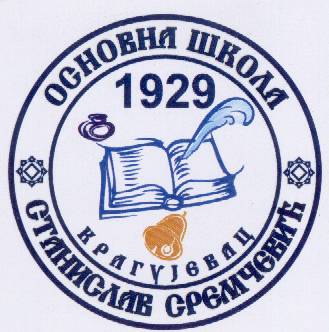   РАЗВОЈНИ ПЛАН ШКОЛЕ2018/19   - 2020/21У Крагујевцу, новембар 2018. година   Чланови  Стручног актива за развојно планирање:  1. Милун Спалевић ‒ директор школе  2. Славица Мартиновић  ‒ педагог, координатор  3. Зорица Сорак - професор српског језика, педагошки саветник  4. Игор Јањатовић - професор српског језика  5. Јасмина Анђелковић - професор разредне наставе  6. Ивана Премовић - представник Савета родитеља  7. Јасмина Благојевић Кнежевић  ‒ представник Школског одбора испред локалне заједнице  8. Петра Курандић  ‒ представник Ученичког парламента  9. Мирјана Милчић – психолог, подршка испред тима за самовредновање   САДРЖАЈ

На основу чл. 50. Закона о основама система образовања и васпитања („Сл.Гласник РС бр. 27/18. и др. закони“), чл. 26. Закона о основном  образовању и васпитању („Службени гласник“ РС,бр. 55/13. и 101/17.) и чл. 89. ст. 1 тачка 1 Статута основне школе “Станислав Сремчевић“, Правилника о стандардима квалитета рада установе ("Службеном гласнику РС - Просветни гласник", бр. 14/18“) Школски одбор је на седници одржаноj 29. новембра 2018. године донео РАЗВОЈНИ ПЛАНОШ ,,СТАНИСЛАВ СРЕМЧЕВИЋ’’ У КРАГУЈЕВЦУОД ШКОЛСКЕ 2018/2019. ДО ШКОЛСКЕ 2020/2021. ГОДИНЕ                                                                                Председник Школског одбора								__________________________ ОСНОВНИ ПОДАЦИ О ШКОЛИНазив организације: Основна школа ,,Станислав Сремчевић’’Порески идентификациони број (ПИБ): 100563616Обвезник ПДВ: неМатични број: 07151225Подаци о седишту:Општина: КрагујевацМесто: КрагујевацПоштански број: 34000Улица и број: Лазе Маринковића 54Број телефона: 034/323 252, 034/300750Број факса: 034/300750Е-маил: osstanislavskg@gmail.comВеб-адреса: www.stanislavsremcevickg.rsДЕЛАТНОСТ ШКОЛЕ:   Основно образовање и васпитање.Као образовно-васпитна установа Школа је  05.12.1995. године уписана код Привредног суда у Крагујевцу под називом Основна школа ,,Станислав Сремчевић’’ ул. Лазе Марниковића број 54, под бројем улошка 1-45-00, ознаком и редним бројем уписника ФИ-2341/95, а на основу одредаба Статута Школе.Настава се у школи реализује на српском језику. Школа ради у две смене.П – ОБРАЗОВАЊЕ – 85.20 – Основно образовањеНазив банке: Управа за трезорТекући рачуни: 	Извршавање буџета: 840-1039660-86 	Сопствена средства: 840-1039666-68Лицe одговорно за тачност и потпуност података: Милун Спалевић, проф.УВОДИзрада Развојног плана ОШ ,,Станислав Сремчевић’’ реализована је на основу одредби закона, а у складу са Школским програмом, те узимајући у обзир Извештај о самовредновању за претходни развојни период и Извештај о спољашњем вредновању обављеном школске 2012/2013. године. У изради Развојног плана учествовали су представници свих кључних актера у животу и раду школе: ученици, наставници запослени, родитељи и представници локалне заједнице.ИСТОРИЈАТ ШКОЛЕ	Септембра 1929. Војно –технички завод предаје Општинској управи школу на коришћење и она почиње са радом. Била је то пета по реду основна школа у граду Крагујевцу и она је обухватала рејон Радничке колоније, Ердоглије и Палилула и добила је назив Државна народна школа „ Радничка колонија“. Школске 1929/30. у школи је почело да ради и прво Забавиште за децу од 5 до 7 година. Први управитељ школе био је Драгић Поповић који је радио и као учитељ. Школске 1934/35 формирано је и помоћно (специјално одељење) за рад са децом са сметњама у психо-физичком развоју. Школске 1950/51. почиње са радом јединствена Осмогодишња школа  (20 одељења и 875 ученика). 1951. ова школа је проглашена за Вежбаоницу Више педагошке школе. Од 1954. носи име Осмогодишња школа „Станислав Сремчевић“.  13. октобра 1975. ученици су ушли у нови школски објекат. 26. маја 1976. потписана је Повеља о братимљењу са Основном школом „Јан Амос Коменски“ из Скопља. 25. новембра 1977. изашао први број школског листа „Основац“. Школске 1975/76. школа добија своју библиотеку. Од 1976. уводи се и нови облик образовно- васпитног рада – продужени боравак. Школа је добила Сребрну плакету од Спомен – парка „Крагујевачки октобар“ 1985. Године, а 1989.  Повељу  републичке награде 25. мај  за постигнуте резултате од изузетне вредности у области васпитања и образовања у СРС. Свечано је прослављен седамдесети рођендан школе, тим поводом је издата монографија школе под називом "Седам деценија Основне школе "Станислав Сремчевић" у Крагујевцу" ауторке Станке Јововић, бивше директорке школе. Добили смо и модерно опремљен кабинет за физику и штампан је специјални број часописа "Дечје искре" посвећен школи.  У лето 2003. средствима локалне самоуправе реновиран је школски објекат. У оквиру сарадње са Македонијом, 2004. наставнички колектив посетио братску школу у Скопљу и Охрид. Луткарска секција школе бележи запажене резултате, од иновација у настави до републичких награда на више фестивала. Ученици наше школе учествовали на избору за  Дечју песму Евровизије 2006. Опремљен и модернизован кабинет информатике, школа узима учешће у више ТВ емисија  и успоставља активну сарадњу са локалном заједницом У мају 2009. свечано обележен осамдесети рођендан школе, тим поводом је снимљен документарни филм о раду и животу у школи, штампан нови број обновљеног школског часописа "Основац" и приређен богат културно – уметнички програм. У току школске 2010/11. године Школа је формирала Тим за инклузивно образовање, који је конкурисао за ДИЛС пројекат. Школске 2018/19. године школа ће свечано прославити деведесети рођендан.СТРАТЕГИЈА И ПРЕТПОСТАВКЕ РАЗВОЈАНепрестано унапређујемо квалитет образовања који пружамо, кроз организацију и спровођење наставе усмерене на исходе и стандарде постигнућа које се одвија кроз наставне и ваннаставне активности у школи као подстицајној средини, као и кроз сопствено педагошко и стручно усавршавање и стицање и развијање неопходних компетенција.Настојимо да наставни процес организујемо кроз тематску и пројектну наставу, развој међупредметних компетенција и вештина потребних за живот у двадесетпрвом векуНепрестано побољшавамо услове рада и наставе обезбеђивањем и коришћењем савремених наставних средстава и метода рада.Активније укључујемо све актере школског живота: ученике, наставнике, родитеље и локалну заједницу чији смо део како бисмо боље радили.Подстичемо професионалну и личну одговорност свих учесника у процесу образовања како бисмо остварили жељене резултате.Поштујемо безбедност свих у школи и негујемо атмосферу толеранције и конструктивне комуникације и уважавамо етничке, културне и језичке различитости и залажемо се за образовање доступно за све.Јачамо превентивну улогу школе наспрам друштвено неприхватљивих облика понашања и учинимо школу безбедном и просперитетном средином.АНАЛИЗА СТАЊА    -       САМОВРЕДНОВАЊЕУ периоду протеклом периоду, почевши од школске  2014/2015  до 2017/2018, Тим за самовредновање вредновао је све области следећим редоследом:Школске 2014/2015 године – СВЕ ОБЛАСТИШколске 2015/2016 године - НАСТАВА И УЧЕЊЕШколске 2016/2017 године – НАСТАВА И УЧЕЊЕШколске 2017/2018 године - ПОДРШКА УЧЕНИЦИМАСамовредновање за циљ има континуирано унапређивање рада установе и доприноси систематском и планираном раду на подизању квалитета у свим областима рада. У процесу самовредновања у протеклом периоду на основу детаљних анализа и уважавања мишљења свих актера школског живота, уочене су потребе и смер промена како би се визија и мисаја школе оствариле у наредном развојном периоду:-   Информисање родитеља и ученика о тимовима који функционишу у школе, основним циљевима тимова и могућностима укључивања и добијања потребне подршке-   Унапредити рад Стручних веће анализама успеха и предлозима мера за унапређење истог-  Укључити родитеље као равноправне сарадника у израду предлога мера за побољшање успеха ученика и договоре за реализацију истих-    Израдити писане процедуре о раду сваког тима појединачно као и корацима у поступању у циљу пружања адекватне подршке свим ученцима-  Урадити исптивање интересовања ученика, на основу добијених подтака извршити анализу материјалних и кадровских могућности школе. На основу добијених резултата израдити понуду ваннаставних активности. Понуду ревидирати на годишњем нивоу у  зависноти од интересовања ученика.-  У оквиру наставе реализовати садржаје и активности које се односе на развој социјалних вештина, промоције здравих стилова живота, заштите здравља и унапређивања животне средине, олдрживом развоју.-  Кроз ваннаставне активности радити на подизању мотивације ученика за укључивање у конкурсе, праћење истих и редовно учешће.-  Интензивирати сарадњу са родитељима ученика осмог разреда у циљу благовремена и правовремене размене значајних информација. Увести и писана обавештења.-     Унапредити рад тима за професионалну оријентацију.ИЗВЕШТАЈ О СПОЉАШЊЕМ ВРЕДНОВАЊУ КВАЛИТЕТА РАДА ШКОЛЕ од 8. априла 2014.годинеТим за спољашње вредновање, Школу оцењује оценом 3 (три), јер је остварила више од 50% свих стандарда укључујући 75%стандарда који су кључни за вредновање.Сумарана процена квалитета рада школе:Школски програм и годишњи план установљено је да су Школски програм и Годишњи план рада сачињени у складу са прописима. Елементи Школског програма ик Годишњег плана су међусобно усклађени Међусобна укслађенос се оглдеа и у појединим наставним плановима - садржајна и времеснка усклађеност, нарочито у млађим разредима.. Понуда ваннаставних активности доминатно је израђена према постојећим ресурсима, али не и у потпуности на основу интересовања ученика. Наставници нису прилагодили годишње планове рада школе специфичностима одељења.Настава и учење закључено је да наставици стварају подстицајну атмосферу за рад на часу. Присутно је поштовање изм еђу наставника и ученика , као и измеђуу ученика, Користе се различити поступци за потивисање ученика, ученицима се пружа моугћност да дискутују и постављају питања у вези са предметом учења. Наставници примењују одговарајуће дидактичко-методичка решења на часу, јасно истичу циљеве учења, дају упутства  и објашњења која су јасна ученицима, истичу кључне појмове, користе ефикасне методе у односу на циљ часа. Један број наставника поступно поставља све сложењнија питања. Ученици стичу знања на часу, заинтересовани су за рад и активно учествују у раду, својим активностима исказују степен разумевања ученог. Повремео су у могућности да процењују тачност одговора или решењаи да орзалажу како су дошли до решења. Само један број наставника проверава да ли су достигнути циљеви часа. Делимично је присутно учење ученика различитим техника,а учења на часу. Настваници само делимично прилагођавају рад на часу образовно’васпитним потребама ученика. Информације које наставници дају ученицима о њиховом раду, на већем броју часова нису потпуне и разумљиве. У школи је недовољно развијена пракса подстицања ученика да самостално процењују свој напредак у учењу. Поступци вредновања нису у довољној мери у функцији даљег учења.Образовна постигнућа ученика - Резултати са завршних испита показују да ученици школе контонуирано остварују резултате изнад просека Републике. И из спрског језика и из математике ученици постижу и основни и средњи и напредни ниво образовних стандарда. Школа у доброј мери доприноси већој успешности ученика, У школи постоји пракса примене поступака којима се прати успешност ученика од стране наставника преко иницијалних тестова, формативног и сумативног оцењивања. Анализирају се квантитавни подаци о успеху ученика током године. Постоји напредак у учењу из појединих предмета код ученика који похађају допуснку наставу. Напредак ученика који су укључени у додатни рад исказује се у односу на циљеве који су у вези са постизањем резултата на различитим нивоима такмичења, као и циљевима који се односе на развијање талената које ученици имају прилике да искажу на школским приредбама, локалним манифестацијама, општиснким и републичким конкурсима. Подршка ученицима - у школи функционише подршка ученицима. И облици подршке који нису остварени кроз рад тимова имају јасно дефинисане процедуре поступања у циљу подршке ученицима.Етос утврђено је да се поштују норме понашања, видљиво је међусобно уважавање, предвиђене су мере и санкције за кршење норми. Резултати рада и успеха се промовишу, у школи је организована и развијена сарадња на свим нивоима. Видљив је и јасан негативан став према насиљу. Школски амбијент је пријатан за све. У наредном периоду требало би се усмерити на уређивање простора око ђачких улаза. Није обезбеђен простор за индивидуалне разговоре наставника са ученицима, односно родитељима, приватност се обезбеђује коришћењем просторија које су планиране за друге намене. Развијена је сарадња са актерима у заједници. - ућешже на манифестацијама организаованим у локало+ној заједнициа, сарадња са институцијама у циљу пружања адекватне подршке ученицима. Школа се укључује у локалне пројекте и развија мрежу партнера у окружењу. Организација рада школе и руковођење - сва обавезна документа су донета у складу са законом, Развојни план није сачињен на основу извештаја о остварености стандарда образовних постигнућа. Директор организује неометано одвијање рада у школи. Сви обавезни облици наставе и ваннаставних активности одвијају се према плани и у континуитету. Постоји јасна организациона структура са дефинисаним процедурама и носиоцима одговорности. Директор не поставља јасне захтеве запосленима у вези са одређеним задатком, односно очекиваном променом у раду. Уважава предлоге и мишљења свих актера школског живота. У недовољној мери остварју инструктивни увид и надзор у образовно-васптини рад. Стручни сардници остварују педагошко-инструктивни рад на основу стандарда квалитета наставе и учења и дају потпуну и јасну повратну информацију наставникцима о њиховом раду, као и препроуке шта треба побољшати. Педагошка докуметанција стручних сарданика о томе представља пример добре праксе. Директор показује поврење у запослене и њихове могућности. Постоји развијена сарадња са институцијама у локалној заједници, а преговарање и продибијање других за остваривање одређених заједничких циљева директор користи за подстицање развоја школе колико је то могуће. Директор не подстиче целоживотно учење свих у школи, не врши самовредновање свог рада и не планира лични професионални развој на основу тога. Не показује отовореност за промене и не иницира новине и на тај начин својим понашањем не даје пример другима у школи.Ресурси,- обезбеђени су потребни људски ресурси и у функцији су квалитета рада школе. Потребно је унапређење професионалног деловања запослених на основу резултата самовредновања. У школи су обезбеђени и постоје материјално-технички ресурси и функцијално се користе. Школски простор делимично испуњава здравствено- хигијенске услове.SWOT АНАЛИЗААнализа стања у школи спроведена је овом методом, анонимном анкетом током септембра  месеца школске 2018/2019. године међу ученицима, родитељима и  наставницима. Овде износимо најважније резултате:МИСИЈА         	Добро организована, безбедна и отворена школа која квалитетно образује, васпитава и формира успешне и социјално одговорне ученике.ВИЗИЈАКоришћењем свих снага којима располаже, школа ће у периоду 2018 – 2021.године бити: добро организована,  средина у којој ће се сви ученици осећати безбедно и успешно, формирањем успешних и социјално одговорних ученика;пријатног амбијента - који осликава школски живот,отворена за све облике сарадње и даље осавремењавање наставе; развијаће квалитетна знања и вештине;********Анализом резлтата вредновања, закључено је да је потребно унапређивати  све области:Програмирање, планирање и извештавањеНастава и учењеОбразовна постигнућа ученикаПодршка ученицимаЕтос Организација рада школе, управљање људским и материјалним ресурсимаОБЛАСТ:	ПРОГРАМИРАЊЕ, ПЛАНИРАЊЕ И ИЗВЕШТАВАЊЕПРИОРИТЕТ: Учинити програмирање, планирање и извештавање оперативно и функционално у циљу подизања нивоа ефикасности и ефикасног рада школеОБЛАСТ:	НАСТАВА И УЧЕЊЕПРИОРИТЕТ:  Унапређење квалитета наставе и учењаОБЛАСТ:	ОБРАЗОВНА ПОСТИГНУЋА УЧЕНИКАПриоритет: 	Побољшање остварености образовних стандардаОБЛАСТ:	ПОДРШКА УЧЕНИЦИМАПРИОРИТЕТ: 	Унапређење система пружања подршке ОБЛАСТ:	ЕТОСПРИОРИТЕТ: 	Побољшање међуљудских односа свих актера живота и рада школеОБЛАСТ:	ОРГАНИЗАЦИЈА РАДА ШКОЛЕ, УПРАВЉАЊЕ ЉУДСКИМ И МАТЕРИЈАЛНИМ РЕСУРСИМАПРИОРИТЕТ: 	Подизање ефективности и ефикасности организације рада школе и управљања ресурсимаДОДАТНЕ МЕРЕ   1: МЕРЕ УНАПРЕЂИВАЊА ОБРАЗОВНО-ВАСПИТНОГ РАДА НА ОСНОВУ АНАЛИЗА УСПЕХА УЧЕНИКА НА ЗАВРШНОМ ИСПИТУУнапредити функционално мишљење код ученика ( примењивост знања,  корелација са свакодневним животом)Умањити напетост за учење путем стварања позитивне средине  за учењеПрилагођавање писмених вежби тестовима за завршни испитИзрада инструмената праћења постигнућа за ученике којима је потребна додатна подршка2: МЕРЕ ЗА  УНАПРЕЂИВАЊЕ ДОСТУПНОСТИ ОДГОВАРАЈУЋИХ ОБЛИКА ПОДРШКЕ И РАЗУМНИХ ПРИЛАГОЂАВАЊА И КВАЛИТЕТА ОБРАЗОВАЊА И ВАСПИТАЊА ЗА УЧЕНИКЕ КОЈИМА ЈЕ ПОТРЕБНА ДОДАТНА ПОДРШКАИзрада процедура за идентификовање ученика са посебним потребама, односно посебним способностима/талентимаУнапредити квалитет документације  за подршку ученицима: педагошки профил,  индивидуалне планове, планове активности... Информисање наставника  о различитим карактеристикама и типовима даровите деце (упознавање са специфичним образовним потребама даровитих и могућим проблемима у редовном школовању)Прикупљане наставних средстава, уџбеника, дидактичког материјала,софтвера и литературе намењених ученицима са сметњама у развоју Израда индивидуалног програма професионалног усмеравања за ученике седмог и осмог разреда којима је потребна додатна подршкаИзрадити план транзиције - хоризонтална и вертикална проходност – несметано кретање детета/ученика кроз образовни систем ( при преласку у средњу школу остварити сарадњу од најмање 3 месеца) 3: МЕРЕ ПРЕВЕНЦИЈЕ НАСИЉА И ПОВЕЋАЊЕ САРАДЊЕ МЕЂУ УЧЕНИЦИМА, НАСТАВНИЦИМА И РОДИТЕЉИМАОрганизовање едукативних предавања и радионица за : ученике  - Конструктивно решавање проблемародитеље 5. разреда – „Превенција вршњачког насиља“запослене – радионице за СНА и ЧОС „У школи растем и развијам се – станиславац сам“Организовање заједничких активности чији је циљ јачање осећања припадности школи ( прослава Дана светог Саве, дана школе, излети, отворена врата, хуманитарни концерти, акције локалне самоуправе)Организовати ваннаставне активности и школских манифестација-спортски дан, фер-плеј турнири између ученика, пријатељске утакмце са учиницима других школаФормирање вршњачких тимова и едукација за вршњачке медијаторе за ученике 7. и 8. разредаПојачати дежурство у  дворишту у функцији  подизања нивоа безбедности у школиИспитивање интересовања ученика	4: МЕРЕ ПРЕВЕНЦИЈЕ ОСИПАЊА УЧЕНИКАПосета обданишту ,,Зека“- гостовање предшколаца на часовима и многим активностима ученика млађих разреда ради боље адаптације на школу2.   Осигурати све ученике из сиромашних породицаОбезбеђивање бесплатне ужине за сиромашну децуОрганизовање акција прикупљања уџбеника, гардеробе, средства за хигијенуШколски вашар – промоција и продаја ученичких рукотворина (хуманитарна акција)Подршка  у учењу и изради домаћих задатака за ученике из маргинализованих групаКонтинуирана сарадња са породицама у пружању информација за правовремено конкурисање за добијање подршке: учбеници, превоз.... 5: ДРУГЕ МЕРЕ УСМЕРЕНЕ НА  ДОСТИЗАЊЕ ЦИЉЕВА ОБРАЗОВАЊА И ВАСПИТАЊА КОЈИ ПРЕВАЗИЛАЗЕ САДРЖАЈ ПОЈЕДИНИХ НАСТАВНИХ ПРЕДМЕТАРазвијање учениких компетенција за различите облике учења – ученике активно укључујемо у наставни процес и навикавамо на сарадњу путем различитих наставних обликаУпућивање ученика на шире коришћење литературе и самостални истраживачки рад- навикавање ученике на коришћење различитих извора знањаОрганизовати посете установама , институцијама и сајмовимаНаправити систем јавне промоције и награђивања ученика који постижу завидне резултате у наставним и ваннаставним активностимаПрипрема ученика 4. разреда за бољу адаптацију приликом преласка из првог циклуса образовања у другиПрипрема ученика 8. разреда за бољу адаптацију приликом преласка у средње школеОрганизација допунске и додатне наставе: транспарентан распоред, информисати родитеље о потреби и  похађањуАфирмација ученика и давање мишљења и предлога Ученичког парламента стручним органима6: ПЛАН ПРИПРЕМЕ ЗА ЗАВРШНИ ИСПИТ7: ПЛАН УКЉУЧИВАЉА ШКОЛЕ У НАЦИОНАЛНЕ И МЕЂУРАЗВОЈНЕ РАЗВОЈНЕ ПРОЈЕКТЕ8: ПЛАН СТРУЧНОГ УСАВРШАВАЊА НАСТАВНИКА , СТРУЧНОГ САРАДНИКА И ДИРЕКТОРА9: МЕРЕ ЗА УВОЂЕЊЕ ИНОВАТИВНИХ МЕТОДА НАСТАВЕ, УЧЕЊА И ОЦЕЊИВАЊАПодизање квалитета наставе -  коришћењем ИКТ технологија: edmodo, blog, foto albumi...Упућивати ученике у начине ефикаснијег учења одређених предметаУпитити родитеље у начине ефикаснијег учења одређених предметаУчити ученике различитим асоцијативним техникама учењаВођење бележака о напредовању, постигнућима ученика и препорукама за даљи радДавање потпуне и ученику разумљиве повратне информације о његовом раду и резултатима10: ПЛАН НАПРЕДОВАЊА И СТИЦАЊА ЗВАЊА НАСТАВНИКА И СТРУЧНИХ САРАДНИКА11: ПЛАН УКЉУЧИВАЊА РОДИТЕЉА-СТАРАТЕЉА У РАД ШКОЛЕ	12: ПЛАН САРАДЊЕ И УМРЕЖАВАЊА СА ДРУГИМ ШКОЛАМА И УСТАНОВАМА13: ДРУГА ПИТАЊА ОД ЗНАЧАЈА ЗА РАЗВОЈ ШКОЛЕОсновни подаци о школи 4Увод5Историјат школе5Стратегија и претпоставке развоја6Анализа стања - самовредновање6Извештај о спољашњем вредновању квалитета рада школе 7SWOT  анализа9Мисија и визија10Акциони план по областима11Додатне мере 22Шта се може похвалити код наше школе?Шта су слабости наше школе?Добри наставнициДобри ученициПодршка родитеља Школски ресурси (сале: за приредбе,кино, фискултурна)ПП служба и директорРешавање проблемаУспеси ученика на такмичењима и завршном испитуСпремност једног дела кадра на акцијеПостојећа наставна средства (библиотека,медијатека, паметна табла)  Хигијена, пре свега у тоалетима, али и уопште у школи и школском двориштуНеопремљеност намештајем и наставним средствима, посебно савтеменим/техничким наставним средствимаНедовољна оспособљеност наставника за рад са ученицима са тешкоћама - стручна помоћДвориштеНеспремност дела кадра за акцијеСа којим потешкоћама се сусрећемо?Наше  потребе /могућностиМала понуда ваннаставних   активностиНедовољна заинтересованост ученика за секцијеНедовољна разрађеност законских норми за примену у школиПреоптерећеност планом и програмомНетранспарентност у раду школеЛоша опремљеност школеСарадња Разрадити и примењивати систем награђивања и за ученике и са наставникеПобољшати/повећати понуду ваннаставних активностиУнапредити сарадњу на свим нивоимаМаркетиншка промоција школеДефинисати и примењивати протоколеУкључивање у пројектеАнгажовање свих запосленихКористити сва постојећа наставна средстваСПЕЦИФИЧНИ ЦИЉ:Програмирање образовно-васпитног рада је у функцији квалитетног рада школеСПЕЦИФИЧНИ ЦИЉ:Програмирање образовно-васпитног рада је у функцији квалитетног рада школеСПЕЦИФИЧНИ ЦИЉ:Програмирање образовно-васпитног рада је у функцији квалитетног рада школеСПЕЦИФИЧНИ ЦИЉ:Програмирање образовно-васпитног рада је у функцији квалитетног рада школеСПЕЦИФИЧНИ ЦИЉ:Програмирање образовно-васпитног рада је у функцији квалитетног рада школеСПЕЦИФИЧНИ ЦИЉ:Програмирање образовно-васпитног рада је у функцији квалитетног рада школеАКТИВНОСТИНОСИОЦИВРЕМЕ РЕАЛИЗАЦИЈЕДОКАЗКРИТЕРИЈУМ УСПЕХА ( начин, поступак, техника)НОСИОЦИ И ДИНАМИКА ЕВАЛУАЦИЈЕЕлементе Развојног планирања оперативно разрадити у Годишњем плану рада школеАктив за развојно планирањеТим за израду ГП рада школеСтручна већадо 15. септембра сваке школске године Развојни план, и Годишњи план рада школеОперативно разрађен развојни план у Годишњем плану рада школе(увид и анализа  РП И ГПР)Тим за самовредновање и Стручни актив за Развојно планирањепрво полугодиштеШколску документацију израдити на основу предходних истраживања, анализа и самовредновања радаТим за израду Годишњег плана рада школеСтручна већа и тимовидо 15. септембрадо 30. јунаШколска документаИстраживањаАнализе Степен усклађености резултата истраживања и њихова имплементација у школска документа(увид и анализа  ШП И ГПР)Тим за самовредновањепрво полугодиштеШколска документа одражавају специфичност школе и њених ученикаСтручни актив за развојно планирањедо 15. септембрадо 30. јуна Школска документаИстраживањаАнализе Усклађеност резултата истраживања и њихова имплементација у школска документа(увид и анализа )Тим за самовредновање и Стручни актив за Развојно планирањедруго полугодиштеПланови стручних већа и тимовa кокретизовани су са акционим развојним планом и школским програмомРуководиоци стручних органа, тела и тимова   август 2018-2021.Планови рада стручних органа, тела и тимоваУ акционим плановима стручних већа и тимова налазе се одговарајуће  активности предвиђене РП (увид у урађене планове)Тим за самовредновањепрво полугодиштеПонуда ваннаставних активности настала је комплетном анализом предлога ученика и ресурсним могућностима школеУченички парламент, директор,стручна службамај, јунанкете, листе предлога Ваннаставне активности одражавају жеље ученика и могићност школе (Увид и анализа)Директор, помоћнк, стручни сараднициИзрада плана угледних часова и плана реализације  у складу са утврђеним процедурамаСтручна већасептембарЗаписници СВ Угледни часови се реализују према утврђеним процедурамаТим за израду ГП септембарПрипремање за наставу садржи део самовредновања часа и мишљење о реализацијиУчитељи, предметни наставницитоком годинеприпреме за часПрипреме наставника садрже евалуације и мишљење о реализацији(Увид и анализа припрема наставника)Директор, помоћнк, стручни сарадници током педагошко инструктивног радатоком школске годинеПланови наставника садрже стандарде постигнућа, међупредметних и предметних компетенција у глобалним плановима Предметни наставницидо 5. септембра сваке школске годинеГлобални планови радаСви глобални планови садрже стандарде постигнућа, међупредметне и предметне компетенција(Увид и анализа глобалних планова)Директор, помоћнк, стручни сарадници током педагошко инструктивног радатоком школске годинеОперативни планови рада наставника садрже исходе учењаПредметни наставницидо 1. у сваком месецупре почетка сваке теме/модулаОперативни планови радаСви оперативни планови садрже исходе учења(Увид и анализа оперативних планова)Директор, стручни сарадници током педагошко инструктивног радатоком школске годинеСтручна већа израђују листу тема за тематско и пројектно планирање За  1. и 5. разредЗа 2. и 6. разредЗа 3. и 7. разредЗа 4. и 8. разредСтручна већаПедагошки колегијумТим за развој међупредметних компетенција и предузетништваДо 5. септембра сваке школске годинеЛиста тема које се остварују кроз тематску и пројектну наставу, записник стручног већаСви чланови стручног већа учествују у састављању листе тема  (увид у записник стручног већа – чек листа)Тим за самовредновањеТим за међупредметне компетенције и развој предизетништвасептембар сваке школске годинеПримери добре праксе уграђују се у школски програмСтручна већаЈун сваке школске додинеШколски програмСастављена листа тема које се остварују кроз тематску и пројектну наставу Тим за развој ШПсептембар сваке школске годинеДоношење плана тематских и пројектних активностиСтручна већаОдељењска већаПедагошки колегијумДо 10. септембра сваке школске године На почетку сваке теме (модула)План за реализацију пројектне и тематске наставе, саставни део годишњег плана рада школеНа ПК и ОВ наставници усаглашавају теме и динамику реализације; План за реализацију пројектне и тематске наставе je саставни део ГП рада школе(Увид у записнике ОВ, ПК; Увид у ГП школе )Тим за самовредновањеАктив за развојно планирањесептембар сваке школске годинеСПЕЦИФИЧНИ ЦИЉ:Подстицати наставнике да ефикасно управљају процесом учења на часу и код ученика развијају вештине и компетенције и учи их да вреднују свој рад у функцији даљег учењаСПЕЦИФИЧНИ ЦИЉ:Подстицати наставнике да ефикасно управљају процесом учења на часу и код ученика развијају вештине и компетенције и учи их да вреднују свој рад у функцији даљег учењаСПЕЦИФИЧНИ ЦИЉ:Подстицати наставнике да ефикасно управљају процесом учења на часу и код ученика развијају вештине и компетенције и учи их да вреднују свој рад у функцији даљег учењаСПЕЦИФИЧНИ ЦИЉ:Подстицати наставнике да ефикасно управљају процесом учења на часу и код ученика развијају вештине и компетенције и учи их да вреднују свој рад у функцији даљег учењаСПЕЦИФИЧНИ ЦИЉ:Подстицати наставнике да ефикасно управљају процесом учења на часу и код ученика развијају вештине и компетенције и учи их да вреднују свој рад у функцији даљег учењаСПЕЦИФИЧНИ ЦИЉ:Подстицати наставнике да ефикасно управљају процесом учења на часу и код ученика развијају вештине и компетенције и учи их да вреднују свој рад у функцији даљег учењаАКТИВНОСТИНОСИОЦИВРЕМЕ РЕАЛИЗАЦИЈЕДОКАЗКРИТЕРИЈУМ УСПЕХА ( начин, поступак, техника)НОСИОЦИ И ДИНАМИКА ЕВАЛУАЦИЈЕПримена дигиталне учионице у настави-ИКТ у наставиТеодора ИвановићЗорица СоракТоком школске 2018/19. годинеПостављање задатака у дигиталној учионициУченици успешно користе могућности свремене технологијеАктив за развојно планирање На крају сваког полугодиштаРазрада  начина активирања свих ученика и интеракције у функцији учења-начини асоцијативног учења-различите технике учења РВЦТПредметни наставнициТоком школске годинеПедагошка свеска наставникаУченици су стекли вештину да постављају себи циљеве учења и прате напредовање у учењу(разговор ученика и ПП-службе, анкета,  педагошка свеска наставника)Директор,  стручни сарадници током педагошко инструктивног радатоком школске годинеИзрада  базе примера добре праксеНаставници водитељи обуке за наставу усмерену на исходеТим за професионални развојНа крају сваког полугодиштаИзвештаји о евалуацији реализоване пројектне и тематске наставеБаза података са примерима добре праксеКњига евиденције (садржај часа)Оперативни планови рада наствникаДискусија којом супрецизиране добре и мањеуспешне стране пројектне (тематске) наставе  исугестије наставнику који јеодржао иновативни час;Написан извештај о евалуацији(Документација директора и стручних сарадника, евалуациони лист за самопроцену наставника,  извештаји са часова, разговор)Тим за самовредновањеАктив за развојно планирањеНа крају сваког полугодишта сваке школске годинеПримери добре праксе у укључивању ученика са тешкоћама у радуСтручна већаСТИО тимНа крају сваког полугодиштаБаза података са примерима добре праксеДневници (садржај часа)Оперативни планови рада наствникаДискусија којом супрецизиране добре и мањеуспешне стране индивидуализоване наставе  исугестије наставника (Документација директора и стручних сарадника, извештаји са часова, разговор)Тим за самовредновање, Актив за развојно планирањеНа крају сваког полугодишта сваке школске годинеИзрада описа нивоа постигнућа и  критеријума оцењивања на основу планираних исхода Стручна већаПедагошки колегијумТоком школске годинеДокумент Критеријуми оцењивања по модулима /темама; Педагошке свеске наставника;Записник  са Педагошког колегијумаРезултати на завршном испитуСви предметни наставници су учествовали у усаглашавању критеријума оцењивања у свом стручном већу и примењују их у свом наставном раду; Израђени критеријуми,Анализа извештаја ЗУОВ-а о успешности на завршном испиту(Увид у записнике стручних већа, педагошке свеске наставника , дискусија на Стручном већу, Педагошком колегијуму)Директор, помоћникна почетку школске годинеУпознавање ученика са планираним исходима и критеријумима оцењивањаПредметни наставнициНа почетку сваке теме (модула) Током школске годинеКњига евиденције (садржај часа); Дневне припреме наставника Сви ученици су прописно и благовремено упознати са планираним исходима и критеријумима оцењивања;Повећана мотивација ученика за постизање бољег успеха и објективност у процени сопственог и туђег знања (Разговор са ученицима на Чос-у, анкета, Увид у дневне припреме наставника, књигу евиденције )Директор, помоћник, стручни сарадници током педагошко инструктивног радатоком школске годинеУ оцењивању наставник уважава и мишљења ученика о свом раду, праве договоре и реализују их складу са договоримаПредметни наставнициТоком школске годинеДневници учења ученика Педагошка свеска наставникаУченик је стекао вештину да поставља себи циљеве учења и прати напредовање у учењу(разговор ученика и ПП-службе, анкета, педагошка свеска наставника)Директор, помоћник, стручни сарадници током педагошко инструктивног радатоком школске годинеПраћење поступака вредновања постигнућа ученика и оцењивањаДиректорПомоћници директораОдељењска већаСтручни сараднициТоком школске 2018/2019. године континуираноАнализа успеха ученика на класификационим периодимаЗаписници са одељењских већаЗаписници о педагошко инструктивном радуНаставници поштују прописане поступке вредновања и оцењивања ученика( педагошко инструктивне посете часова, увид у педагошке свеске наставника, разговор и интервју са наставником, увид у записнике са Одељењских већа)Директор, помоћник, стручни сарадници током педагошко инструктивног радатоком школске годинеСтручна већа формирају културу давања потпуне и разумљиве повратне информације ученицима о њиховом напредовању и даљим корацимаПредметни наставнициТоком школске годинеПедагошка свеска наставникаУченик уме критички да процени свој напредак и напредак осталих ученика.(Разговор са ученицима на ЧОС-у, анкета, увид у дневнике учења ученика...)Директор, помоћник, стручни сарадници током педагошко инструктивног радатоком школске годинеСПЕЦИФИЧНИ ЦИЉ:Резултати ученика на завршном/матурском/националном испиту су на напредном нивоу образовних стандарда СПЕЦИФИЧНИ ЦИЉ:Резултати ученика на завршном/матурском/националном испиту су на напредном нивоу образовних стандарда СПЕЦИФИЧНИ ЦИЉ:Резултати ученика на завршном/матурском/националном испиту су на напредном нивоу образовних стандарда СПЕЦИФИЧНИ ЦИЉ:Резултати ученика на завршном/матурском/националном испиту су на напредном нивоу образовних стандарда СПЕЦИФИЧНИ ЦИЉ:Резултати ученика на завршном/матурском/националном испиту су на напредном нивоу образовних стандарда СПЕЦИФИЧНИ ЦИЉ:Резултати ученика на завршном/матурском/националном испиту су на напредном нивоу образовних стандарда АКТИВНОСТИНОСИОЦИВРЕМЕ РЕАЛИЗАЦИЈЕДОКАЗКРИТЕРИЈУМ УСПЕХА ( начин, поступак, техника)НОСИОЦИ И ДИНАМИКА ЕВАЛУАЦИЈЕРазвијање методологије провере и праћења напредовања ученика на свим нивоимаАјтем анализаДиректорОдељењске старешинеНа крају сваке школске годинеЗаписници Наставничког већа и Педагошког колегијумаУспех најмање 90%  ученика на крају школске године и на завршном испиту је идентичан(Табеле ЗВКОВ и анализа успеха на крају школксе године)Директор,помоћницинакон завршног испита, на крају школске годинеПружање подршке свим ученицима којима је подршка потребнаОдељењске старешине,предметни наставнициконтинуираноОперативни планови рада наставникаПрипреме наставника за часПедагошка свеска наставникаНаставици користе разноврсне поступке за подршку ученицима (Увид у Оперативне планове наставника, Педагошку свеску наставника, разговор, анкета са ученицима)Директор, помоћник, стручни сарадници током педагошко инструктивног радатоком школске годинеАнализа постигнућа ученика и давање предлога за унапређењеПредметни наставнициТоком школске годинеПедагошка свеска наставникаУченик уме критички да процени свој напредак и напредак осталих ученика.(Разговор са ученицима на ЧОС-у, анкета, увид у дневнике учења ученика...)Директор, стручни сарадници током педагошко инструктивног радатоком школске годинеСПЕЦИФИЧНИ ЦИЉ:Унапредити  програме намењене пружању подршке ученицима за лични, професионални и социјални развој ученикаСПЕЦИФИЧНИ ЦИЉ:Унапредити  програме намењене пружању подршке ученицима за лични, професионални и социјални развој ученикаСПЕЦИФИЧНИ ЦИЉ:Унапредити  програме намењене пружању подршке ученицима за лични, професионални и социјални развој ученикаСПЕЦИФИЧНИ ЦИЉ:Унапредити  програме намењене пружању подршке ученицима за лични, професионални и социјални развој ученикаСПЕЦИФИЧНИ ЦИЉ:Унапредити  програме намењене пружању подршке ученицима за лични, професионални и социјални развој ученикаСПЕЦИФИЧНИ ЦИЉ:Унапредити  програме намењене пружању подршке ученицима за лични, професионални и социјални развој ученикаАКТИВНОСТИНОСИОЦИВРЕМЕ РЕАЛИЗАЦИЈЕДОКАЗКРИТЕРИЈУМ УСПЕХА ( начин, поступак, техника)НОСИОЦИ И ДИНАМИКА ЕВАЛУАЦИЈЕКонтинуирана  промоција ваннаставих активности и секција (куткови, презентације, изложбе, дани Отворених врата, огласна табла, сајт школе)Руководиоци секцијаУченициТим за промоцијуЈануар,април, мај сваке школске годинеПрезентацијеПостериВећи број ученика и одељења је мотивисан за укључивање у  ваннаставне активности(број ученика који су присуствовали презентацији, број посетилаца сајта , број постера на огласној табли, анкете)Актив за развојно планирањеТим за самовредновањеФебруар,  август сваке школске годинеПромоција позитивних модела пошања употребом визуелних средстава на нивоу школе Ученички парламент,наставници ликовне културеКонтинуирано током годинеНа видним местима школе налазе се налепнице и постери који промовишу позитивне моделе понашања Већи број ученика и одељења је мотивисан за укључивање у  прикупљање и израду илустративног материјала који прикатују позитивне моделе понашања (број ученика који су присуствовали презентацији,  број постера на огласној табли, )Тим за заштиту ученикаЈануар, мај сваке школске годинеПримена сегмента радионица социјалних вештина  као део активности у склопу превентивног али и појачаног васпитног рада Наставник грађанског Библиотекар ПП-служба Континуирано током годинеЗаписници са часова одељењских заједницаРеализован већи број радионица, формирана базе радионица на тему међувршњачких односа и решавање конфликата – ЈА порукеТим за заштиту ученикаполугодишњеРеализација активности у циљу професионалног развоја ученика,ПрезентацијеТестирање психологаПосете средњим школамаРеални сусретиТим за ПОДруго полугодиште сваке школске годинеЗаписници састанака тимоваСви актери живота школе су информисани о  активностима тимова за професионалну орјентацију(анкета, упитници)Тим за самовредновање сваке школске годинеИзрада индивидуалногпрограма професионалногусмеравања за ученике седмог и осмог разреда којима је потребнадодатна подршкаТим за инклузију и ПО истручна службаДруго полугодиште сваке школске годинеИзвештаји тима за инклузијуУспешно уписани ученици у средње школе према својим способностимаТим за инклузијусваке школске годинеОрганизовати Спортски дан у циљу развијања социјалних вештина, тимског духа и здравих стилова живота ученикаНаставници физичког васпитања, учитељиНовембар 2018.Мај 2019.Извештај задужених особа; списак тимова и ученикаВећи број ученика, у односу на претходну годину, је укључен у спортске игре;Већи број ученика у којима свако има прилику да постигне резултат/успехТим за превенцију насниљакрај школске годинеИзрада процедура идентификовања даровитих ученика и рада са њимаПредметни наставнициТоком школске годинеПедагошка свеска наставникаИдентификовани ученици за рад по напредном програму(разговор ученика и ПП-службе, анкета,  педагошка свеска наставника)Тим за инклузијутоком школске годинеИнформисање наставника  о различитим карактеристикама и типовима даровите децеУпознавање са специфичним образовним потребама даровитих и могућим проблемима у редовном школовањуСтручна службаСтручна службаНа почетку сваке школске годинеИзвештаји са предавања,  едукација наставникаБрој присутних учесникаТим за инклузијутоком школске годинеСПЕЦИФИЧНИ ЦИЉ:Резултати рада ученика и наставника се подржавају и јавно промовишуСПЕЦИФИЧНИ ЦИЉ:Резултати рада ученика и наставника се подржавају и јавно промовишуСПЕЦИФИЧНИ ЦИЉ:Резултати рада ученика и наставника се подржавају и јавно промовишуСПЕЦИФИЧНИ ЦИЉ:Резултати рада ученика и наставника се подржавају и јавно промовишуСПЕЦИФИЧНИ ЦИЉ:Резултати рада ученика и наставника се подржавају и јавно промовишуСПЕЦИФИЧНИ ЦИЉ:Резултати рада ученика и наставника се подржавају и јавно промовишуАКТИВНОСТИНОСИОЦИВРЕМЕ РЕАЛИЗАЦИЈЕДОКАЗКРИТЕРИЈУМ УСПЕХА ( начин, поступак, техника)НОСИОЦИ И ДИНАМИКА ЕВАЛУАЦИЈЕОсмислити простор за промоцију успеха и ученика и наставникаТим за промоцију школеУченички парламентТоком школске 2018/2019. годинеОсмишљен простор и извештаји стручних већа и наставника о постигнутим успесимаВећа информисаност и укљученост свих актера образовања у живот и рад школе(извештаји са такмичења... )Ученички парламентАктив за развојно планирањекрај сваког полугодиштаРазрадити и презентовати протоколе о поступањима у ситуацијама дискриминације, насиља, злостављања и занемаривањаСтручна већа и тимовиТоком школске 2018/2019. ГодинеПрезентацијаВећа информисаност и укљученост свих актера образовања у живот и рад школеУченички парламентАктив за развојно планирањекрај сваког полугодиштаВаспитни, едукативни и превентивни програми/ радионице социјалних вештина (ЈА поруке) за наставнике, ученике и родитељеСтручна службаТоком школске 2018/2019. годинеРадионице, предавањаПревентивне активности у школи су добро организоване и реализованеАктив за развојно планирањекрај сваког полугодиштаНаставити са реализацијом пројекта „Сви смо ми станиславци“Одељењске старешинеТоком сваке школске годинеЗаписници НВ и ПКЗаписници тимова и УПОгласна табла и садржаји са интернетаПромовисање успеха сваког појединца, групе,одељења(увид у базу података о постигнућима ученикаУченички парламентАктив за развојно планирањекрај сваког полугодиштаНаставници и управа школе благовремено разматрају и прихватају иницијативе ученикаДиректор Педагошки колегијум Током школске 2018/2019. годинеПисани захтеви ученикаПисани захтеви наставникаПовећан број активности које су иницирали ученициЈачање осећања ученика о припадности школи (анкете, упитници)Тим за самовредновањекрај школске годинеОрганизовање заједничких активности чији је циљ јачање осећања припадности школи ( дан школе, излети, отворена врата, акције локалне самоуправе)Ученици РодитељиНаставнициТоком школске 2018/2019. годинеДокументација са одржаних активностиПовећан број заједничких активности(увид у документацију са одржаних активности- чек листа)Тим за самовредновањекрај школске годинеУкључивање родитеља у реализацију наставних и ваннаставних активности (члан стучног тима и актива, асистент у настави, сарадник у ваннаставним активностима,  партнер у ПВР и у пројектним активностима)Одељењске старешинеСавет родитељаНаставнициТоком школске 2018/2019. годинеЗаписници стр. тимоваКњига евиденцијеДокументација са одржаних активностиПовећан број родитеља учесника у наставним и ваннаставним активностима(увид у записнике, чек листа)Тим за самовредновањекрај школске годинеОрганизовати превентивне активности путем СНА у старијим разредима  (радионице на СНА: бонтон, дигитално насиље, здрави стилови живота, ) у циљу подизања нивоа безбедности ученикаОдељњске старешине,Током 2018/19 г за 5. и 6. разредТоком 2019/20 г за 7. разредТоком 2020/21 г за 8. разредКњига евиденцијеЗаписник тима за спречавање насиљаСви ученици доприносе препознатљивости школе – у школи растем и развијам се- СТАНИСЛАВАЦ САМ (упитници, анкете, разговор на ЧОС-у, родитељским састанцима)Директор, помоћник,стручна службакрај школске годинеСПЕЦИФИЧНИ ЦИЉ:Унапредити организациону структуру са дефинисаним процедурама и носиоцима одговорностиСПЕЦИФИЧНИ ЦИЉ:Унапредити организациону структуру са дефинисаним процедурама и носиоцима одговорностиСПЕЦИФИЧНИ ЦИЉ:Унапредити организациону структуру са дефинисаним процедурама и носиоцима одговорностиСПЕЦИФИЧНИ ЦИЉ:Унапредити организациону структуру са дефинисаним процедурама и носиоцима одговорностиСПЕЦИФИЧНИ ЦИЉ:Унапредити организациону структуру са дефинисаним процедурама и носиоцима одговорностиСПЕЦИФИЧНИ ЦИЉ:Унапредити организациону структуру са дефинисаним процедурама и носиоцима одговорностиАКТИВНОСТИНОСИОЦИВРЕМЕ РЕАЛИЗАЦИЈЕДОКАЗКРИТЕРИЈУМ УСПЕХА ( начин, поступак, техника)НОСИОЦИ И ДИНАМИКА ЕВАЛУАЦИЈЕИзрадити организациону шему, дефинисати процедуре и носиоце активностиДиректор СекретарСтручни сараднициНаставнициТоком школске 2018/2019. годинеУсвојене процедуреЗаписници ПК и НВЕвиденције тимоваПримена процедураПроценат испоштованих процедураСмањен број мера просветних саветника и инспекције (увид у документацију)ДиректорТим за обезбеђивање квалитета током школске годинеПромоција стручних органа на Савету родитеља, Ученичком парламенту,   ЧОС...Стручни сараднициОдељењске старешинеСептембар – Октобар сваке школске годинеКњиге евиденцијеПостериУспешнија реализација активности тимова, предвиђених акционим плановима тимова (у односу на претхнодну годину)(увид у Књигу евиденције- садржај Чос-а, чек листе, )ДиректорТим за самовредновањетоком школске годинеУкључити родитеље за сва важна питања за живот школе, реаговање на насиље, појачан васпитни рад ...)Директор СекретарСтручни сараднициНаставнициТоком школске 2018/2019. годинеУсвојене процедуреЗаписници ПК и НВЕвиденције тимоваПримена процедураПроценат испоштованих процедураСмањен број мера просветних саветника и инспекцијеЗакључак Просветне инспекције(увид у документацију)ДиректорСекретартоком школске годинеПредузимање мера против запослених који крше прописе и правилнике везане за радДиректорТоком школске годинеБрој дисциплинских поступака против запосленихСмањен број запослених који крше прописе(увид у документацију секретара)Директор Секретартоком школске годинеУчешће у пројектима којима се унапредити унапредити васпитно-образовни прицесТим за реализацију пројекатаТоком сваке школске годинеНаписани предлози пројекатаИзвештаји о реализованим проектимаПовећан број учешћа упројектима и број установа са којима је остварена  сарадњаАктив за развојно планирањеТим за самовредновањетоком школске годинеАктивностиносиоциВремереализацијерезултатИпоказатељи1.Организовање припремне наставе:-кроз редовне часове, додатну и допунску наставупредметни наставници од новембра до јуна школске годинеученици припремљени на решавање тестоваанализа резултата иницијалног тестирања у циљу предузимања мера за подршку ученицима2.Реализовати већи број часова припремне наставе из српског језиканаставници српског језикаод новембра до јуна школске годинеученици припремљени на решавање тестовавећи број ученика је умогућности даприсуствујечасовимаприпремненаставе услед прилагођенограспореда3.Реализовати већи број часова припремне наставе из математикенаставници математикеод новембра до јуна школске годинеученици припремљени на решавање тестовавећи број ученика је умогућности даприсуствујечасовимаприпремненаставе услед прилагођенограспореда4.Реализовати већи број часова припремне наставе из хемије - физикенаставници хемије и физикеод новембра до јуна школске годинеученици припремљени на решавање тестовавећи број ученика је умогућности даприсуствујечасовимаприпремненаставе услед прилагођенограспореда5.Реализовати већи број часова припремне наставе из историје – географије и биологијенаставници историје, географије и биологијеод новембра до јуна школске годинеученици припремљени на решавање тестовавећи број ученика је умогућности даприсуствујечасовимаприпремненаставе услед прилагођенограспореда6.Упућивање на образовне линковепредметни наставницитоком годинепроширирена знања из различизих предметаученици самостално користе ресурсе за учење7.Давање конкретних смерница ученицима у раду ради превазилажења сметњи/препрека у даљем напредовањупредметни наставницитоком годинеоснажени ученици који имају тешкоће у учењуиндивидуално праћење постигнућа ученика8.Провера остварености задатих циљева теме у складу са образовним стандардима / исходимастручна већа јануар, јунизрада тестова након сваке наставне теме у складу са исходимапредузимање мера и пружање подршке ученицима за подизање квалитета знањаАктивностиносиоциВремереализацијерезултатИпоказатељи1. Претраживање сајтова са конкурсима који се односе на: -побољшавање просторних и техничких услова школе - обуке наставника за иновативнији приступ у реализацији наставних и ваннаставних садржаја- мотивисање ученика за стицање и примену различитих знања и вештина кроз наставне и ваннаставне садржајеТим за праћење пројеката, наставницитоком наставне године аплицирање на пројекте мобилностиза наставнике и стручне сараднике уоквиру Ерасмус+ програма Европскеуније који обезбеђује финансирањепројеката у области образовања2.Припрема и пријава пројектне апликацијеПројектни тимовитоком годинеаплицирање на објављенепројекте; повећан број наставникаучествује на семинарима изобласти образовања којеорганизује фондација Темпус3.Укључивање ученика, родитеља и запослених у пројекте:- Адаптација санитарних чворова у школи- Реконструкција електро-мреже у школи- Осавремењавање услова за извoђење наставе опремањем информатичког кабинета- Промена и санација паркета у фискултурној сали и сали за приредбе- Сређивање школског дворишта и изградња спортског терена- Дигитална учионица- Основи безбедности деце- Сви смо ми СТАНИСЛАВЦИученици, родитељи, запосленитоком годинешкола аплицира на пројекте за којепостоје реална очекивања да „прођу“ наконкурсуАктивностиносиоциВремереализацијерезултатИпоказатељи1. Извештај о реализацији стручног усавршавања у школитим за стручно усавршавањетромесечноинформисани и обучени наставници  план стручног усавршавања установе, лички план стручног усавршавања 2. Прикупљање личних планова СУ запосленихтим за стручно усавршавањесептембар,јунповећане компетенције К2, К3,К4лични планови3. Израда Годишњег плана стручног усавршавања на нивоу установетим за стручно усавршавањесептембарурађен планГодишњеи план4. Организовање угледних часова,радионица, приказ,ППП са стручног скупа, семинара, трибине,приказ спручног чланканаставници,стручни сарадници,директор,током наставне године размена знања, примена у праксиИзвештаји, евалуациони лист5.Анализа потреба запослених за СУтим за стручно усавршавањејануар,јун,августповећање компетенцијадокументацијаАктивностиносиоциВремереализацијерезултатИпоказатељи1.Праћење испуњености услова за стицање звањаПедагошки саветник, стручна већа,током школскегодинеунапређивање професионалног деловањаПортфолија наставника2. Оснаживање наставника за напредовање у струциПедагошки саветник, стручна већа, ПП слушба током школскегодинемотивисани наставници за напредовање Промоција примера добре праксе на седницама стручних органа, сајту 3. Објављивање радова на стручним скуповима и медијима , часописиманаставници, стручни сарадницитоком школскегодинеунапређивање професионалног деловањаОбјављени радови4. Наставници ментори студентимаНаставници менторитоком школскегодинеприсуство часовима, заједничка реализација часаПрипреме, извештаји, практичан рад5. Наставници ментори приправникаменторитоком школскегодинеприсуство часовима, заједничка реализација часаПлан ментора и приправника, припреме, извештаји, практичан рад6. Студијска путовањаНаставници,стручни сарадници,директор,током наставне године прошитивање знања,презентација школеизвештаји7. Примена знања из усавршаваних областиНаставници,стручни сарадници,директор,током наставне годинеунапређивање наставе и учењаизвештајиАктивностиносиоциВремереализацијерезултатИпоказатељи1.Увођење едукације за родитење о њиховој улози о ученичким постигнућима по разредима:1.раз. – развијање позитивног односа према школи2.раз. – приступ оцењивању/ контролисана помоћ родитеља3. и 4. раз. - осамостаљивање/учење учења, припрема за 5.разред5. и 6. раз. – улога родитеља у адаптацији ученика на предметну наставу упознавање са исходима7. и 8. раз. – перманентно праћење постигнућа и реаговање на уочене проблемеодељењске старешинеТим за подршку ученициматоком годинеродитељи редовно информисаниевиденција ученика, бележница одељењског старешине и наставника о обављеним разговорима,бележница педагога3. Решавање несугласица у троуглу родитељ-ученик-наставник кроз заједничке разговореодељењски старешинау току годинерешене несугласице,смањење дисципли-нских поступакаевиденција броја таквих разговора код предста-вника школе, план ПВР5.Укључивање родитеља у редовне часове, ПО,  ваннаставних активностипредседник  Савета родитеља, и Ученичког парламентааприл – јунАкције (спортскитурнири, предст., обележавање Дана породице,присуство на завршном испитузаписник са Савета родитеља, летопис школе,књига утисака6. Уз сарадњу са родитељимадефинисати циљеве које је потребноостварити у раду са ученицима којиимају потешкоћа у учењутим за инклузијутоком наставне године родитељи помажу тиму за инклузијуизвештаји тима за инклузију7.Увођење електронског дневникаКвалитетније и пермане-нтно информисање родитеља о постигнућима ученикаАктивностиносиоциВремереализацијерезултатиПОКАЗАТЕЉИ1.Умрежавање са предшколским установама „Ђурђевдан“ и „Нада Наумовић“тим за подршку ученициматоком наставне године постојање плана побољшанасарадњабољи проток информација;наставаксарадњеподршка ученицима2. Сарадња са основним и средњим школама нашег грададиректор,наставницитоком наставне године постојање плана побољшанасарадњабољи проток информација;наставак сарадњеподршка ученицима3.Сарадња са школама које пружају додатну подршку ученициматимови за подршку ученицима и СТИОтоком наставне године веће  напредовање ученикаевиденција , трибине, индивидуални рад са ученицима4.Умрежавање са другим националними иностраним школама  прекопортала „eТwinning“директор, помоћниктоком наставне године дружење ученика других средина,фотографије, извештај5.Умрежавање са установама културе- градска библиотека, позориште, биоскопбиблиотекар,помоћник директоратоком наставне године постојање плана побољшанасарадњабољи проток информација;наставаксарадњеподршка ученицима6.Сарадња са Домом здравља-поливалентном патронажном службомдиректор, помоћниктоком наставне године информисани и обучени ученициевиденција у Дневницима васп.образовног рада7.Наставак сарадња са ЦК у циљу увапређивања сарадњеособе задужене за сарадњу са ЦКтоком наставне године постојање плана побољшанасарадњабољи проток информација;наставаксарадњеподршка ученицима8. Сарадња са невладиним организацијамастручна службатоком наставне године веће присуство ромских ученика на наставиизвештаји педагога9.Наставак сарадња са ПУ Крагујевац у циљу увапређивања сарадњедирекрор, стручна службатоком наставне године постојање плана побољшанасарадњапредавања, презентације, евиденција у дневницима10.Сарадња са ЦСР у циљу увапређивања сарадњедирекрор, стручна службатоком наставне године подршка  учени-цима и породицизаписници11. Сарадња са Регионалним центром за таленте и ПМФ – математике радионицедиректор,наставницитоком наставне године подршка дарови-тим ученицимаевиденција,споскови ученика за такмичење12.Сарадња са спортским организацијамаНаст. Физ. васпитањатоком наствне године постојање плана подршка ученицима13.Сарадња са фирмама у граду и шире у сврху проширивања програма ПОдиректор,помоћник , тим за ПОтоком наставне године Уч. имају предста-ву о већем бројупрофесија Ученици су повећали бројмогућности за избор средњешколеАктивностиносиоциВремереализацијерезултатИпоказатељи1. Промовисање школе као позитивне средине и повећање угледа школедиректор,тим за пројектно планирањетоком наставне годинепроналажење и писање пројеката усмерених на подизање квалитета наставеурађена пројектна документација2. Побољшање доступностиинформација запосленима,ученицима, родитељима илокалној заједницидиректот, помоћник , информатичаритоком наставне годинепедован проток информација о актуелним дешавањима у школи путем медија и школског сајта.све фокус групе упознате саправима и начинимаукључивања у рад школе;повећање сарадње измеђуродитеља и школе3. Промоција и награђивањеталентованих и успешних ученика, вуковаца и ученика генерациједиректор, библиотекарјануар,мај, јунмотивисање ученика заучешће на такмичењиманаграђени ученици адекватним поклоном4. Побољшање међуљудскиходноса и развијање сарадње на свим нивоима директор,одељењске старешине, секретараприл,мај међуљудски односи у школи су на завидном нивоу, видљиво је уважавањемеђу запосленима,побољшана је међуљудска комуникацијафотографије, извештаји5.Уређење школскогдворишта (зеленило, поста-вљање клупа…)санација спортског терена Директор,Градско зеленилоМЗСпортска друштватоком 2018/19.пријатан амбијент, задовољство учениканове саднице и цвеће у дворишти, постављене клупе, уређен спортски терен6.Побољшање опремљеностикласичних учионица, уч. цело-дневне наставе, кабинета, фискултурне сале, библиотеке  савременим наставним средств.директорконтинуиранопријатнија атмосфера, задовољство ученика; побољшан успех ученикапобољшани материјално-технички капацитети;7.Повећање степена ископи-шћености школског простораадаптацијом постојећихпросторних капацитетадиректортоком 2018/19.могућност ученика да усавременој ИКТучионици похађајунаставупобољшани материјално-технички капацитети;8.Самовредновање реализације АП за текућу школску годинустручни актив за РПјун текуће годинеповећана мотивисаност наставника за реализацију активности из РПанализа, записници, извештаји